Publicado en   el 10/02/2015 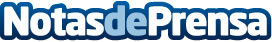 Amazon y El País crean una beca para estudiantes de periodismo en EuropaDatos de contacto:Nota de prensa publicada en: https://www.notasdeprensa.es/amazon-y-el-pais-crean-una-beca-para Categorias: Educación E-Commerce http://www.notasdeprensa.es